							        Membership Profile Sheet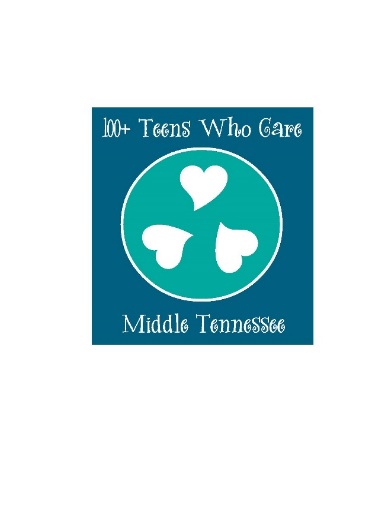 Contact InformationName: _______________________________________		Date Joined: ___________________________School: ____________________________________		Age: _____ 	Grade: __________________Email: _______________________________________		Phone: _______________________________Parent’s Email:  ____________________________________________________________________________Other Charitable/Community Involvement: ___________________________________________________________________________________________________________________________________________________________________________________________________________________________________________Social NetworkingCan we include photos and or your name on our 100+ Teens Who Care, Middle TN Facebook Page? _______Can we include photos and or your name on our 100+ Teens Who Care, Middle TN Instagram Page? _______Parental Permission: ________________________________________  	Date: ________________________RecruitingDo you know of any candidates who may be interested in joining 100+ Teens Who Care, Middle TN?  If yes,Please provide their name and contact information and we are happy to invite them to our next meeting.Name: ____________________________________		Email: _______________________________Name: ____________________________________		Email: _______________________________Name: ____________________________________		Email: _______________________________Name: ____________________________________		Email: _______________________________